l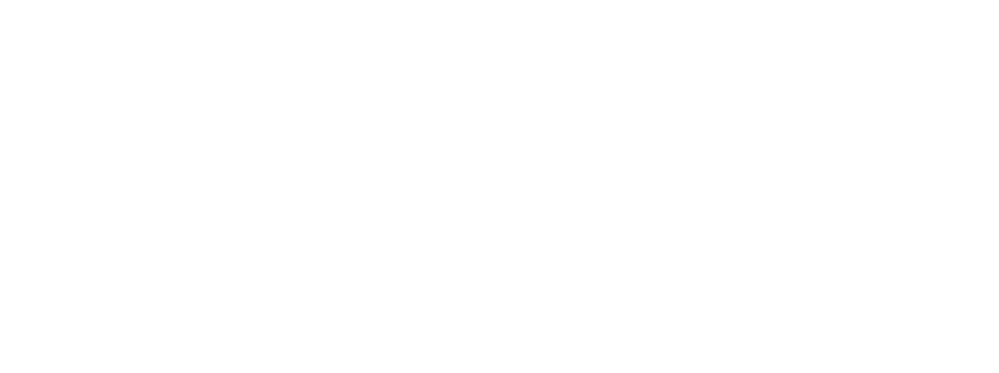 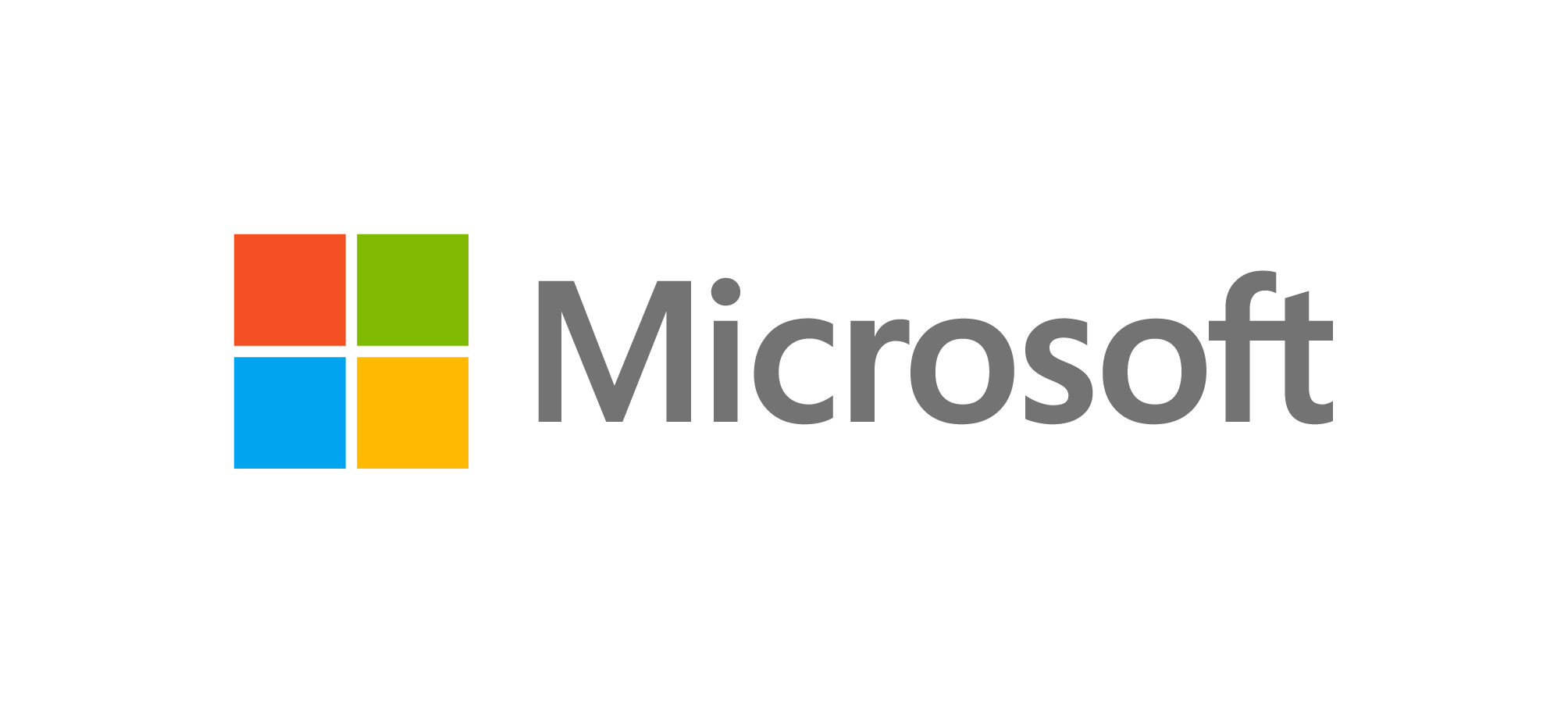 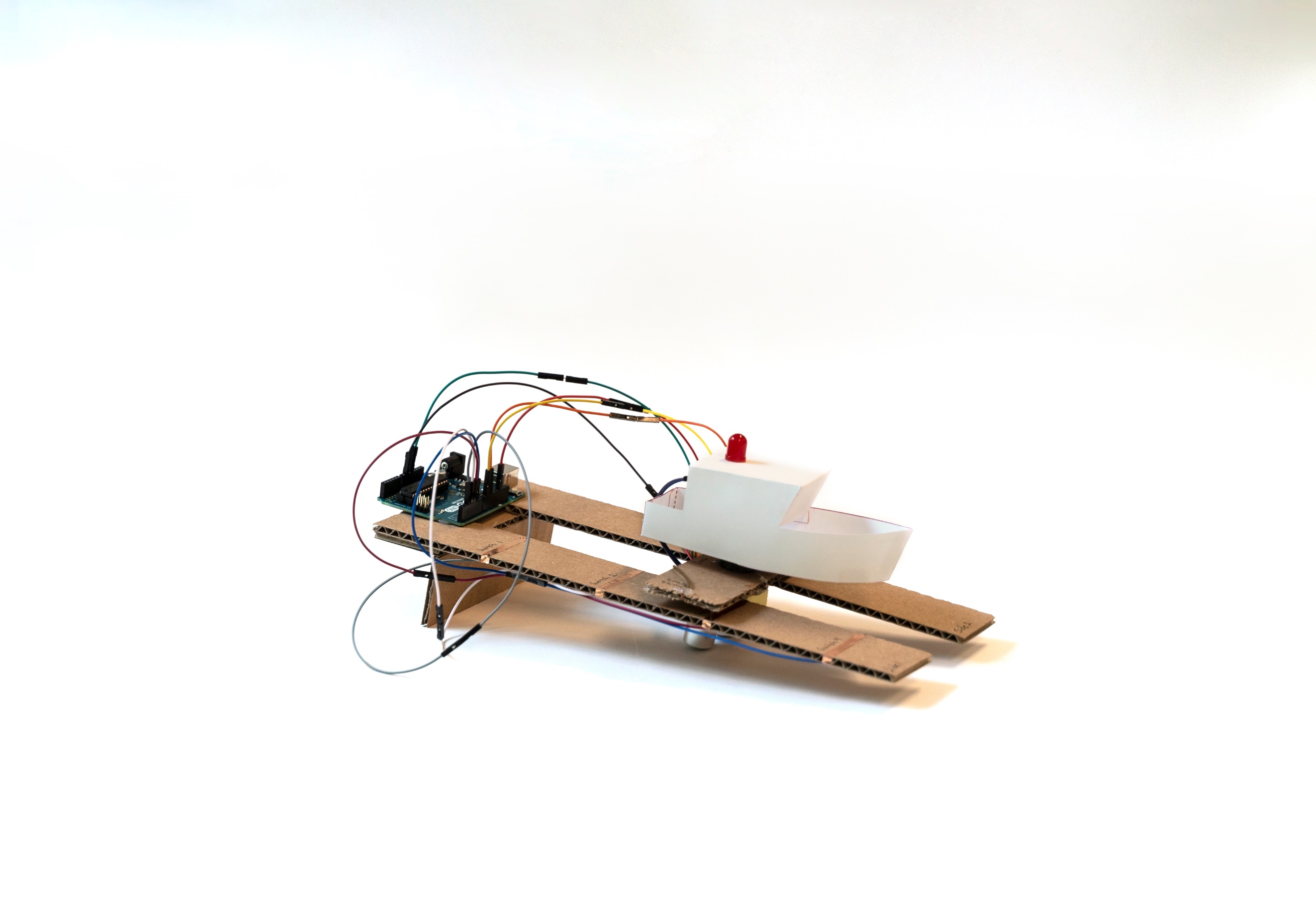 Трябва ли ви помощ да намерите материали? Вижте списъка за пазаруване, за да изчислите количествата материали, които ще ви са нужни: aka.ms/oceans-depths-materials/enИзработете кутията за дълбочиниПригответе частите картонСглобете релситеИзработете изследователския кораб Свързване на ултразвуковия сензор със светодиода Инсталирайте код за Arduino	Пригответе се да визуализирате данниЗа да започнете работа с добавката Data Streamer, уверете се, че системата ви отговаря на следните технически изисквания:Компютър с Windows 10 и Excel 2016 (Desktop)Data Streamer Add-in: Подновете вашето копие на Microsoft Excel 2016 с безплатна добавка за визуализиране на данни от вашите проекти в реално време: aka.ms/data-streamerМожете да намерите персонализирана работна книга в Excel тук: aka.ms/STEM-oceans-depths-build-depthsworkbook/enСлед като изтеглите Data Streamer Add-in, отворете Excel и се запознайте с интерфейса: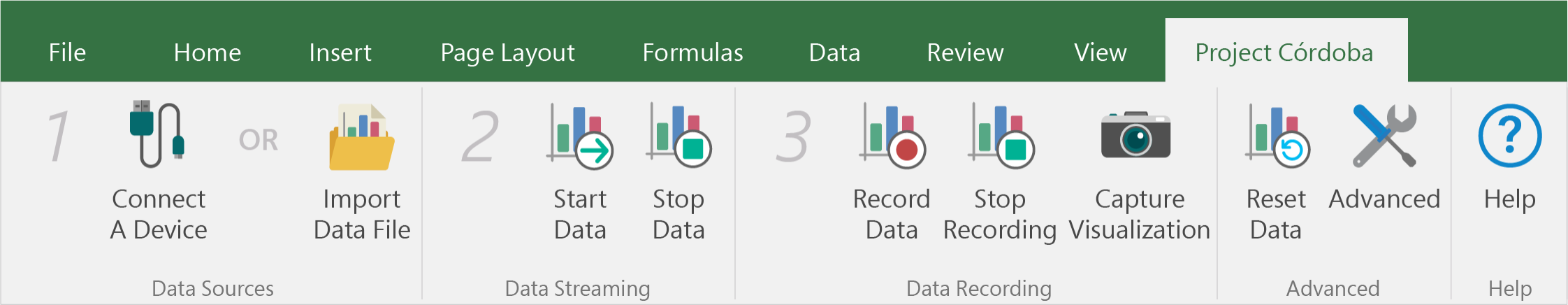 Пригответе се да визуализирате данниПригответе се да визуализирате данниЗа да започнете работа с добавката Data Streamer, уверете се, че системата ви отговаря на следните технически изисквания:Компютър с Windows 10 и Excel 2016 (Desktop)Data Streamer Add-in: Подновете вашето копие на  Microsoft Excel 2016 с безплатна добавка за визуализиране на данни от вашите проекти в реално време: aka.ms/data-streamerМожете да намерите персонализирана работна книга в Excel тук: aka.ms/STEM-oceans-depths-build-depthsworkbook/en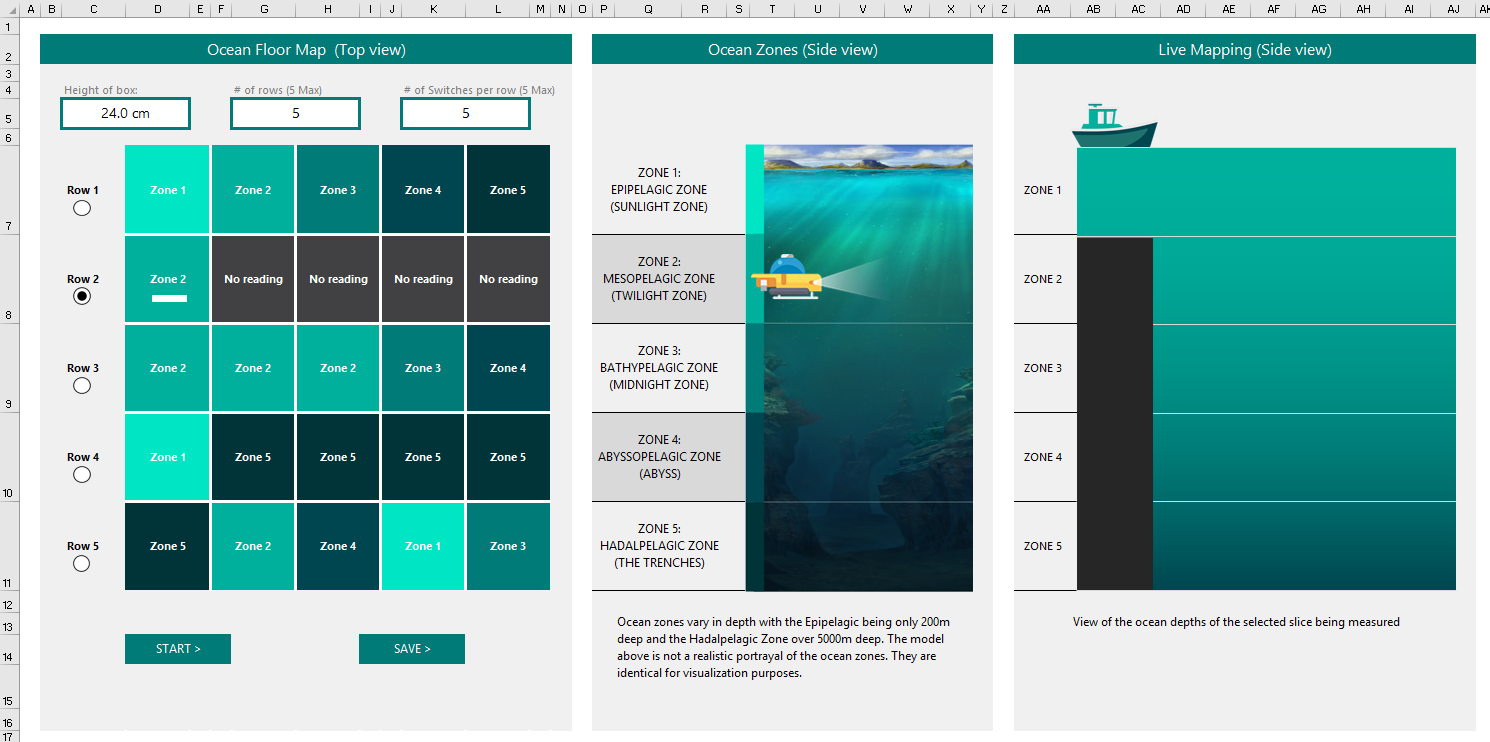 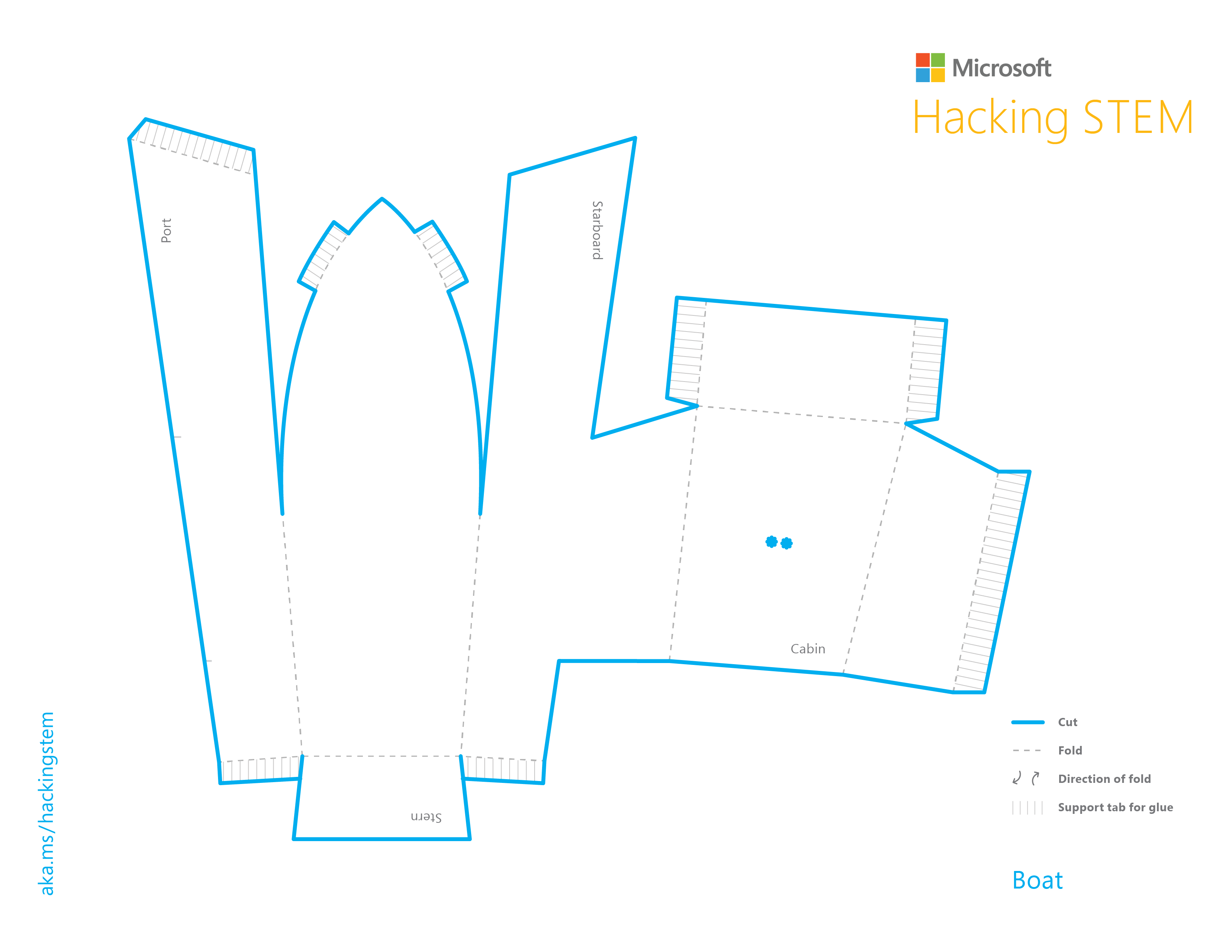 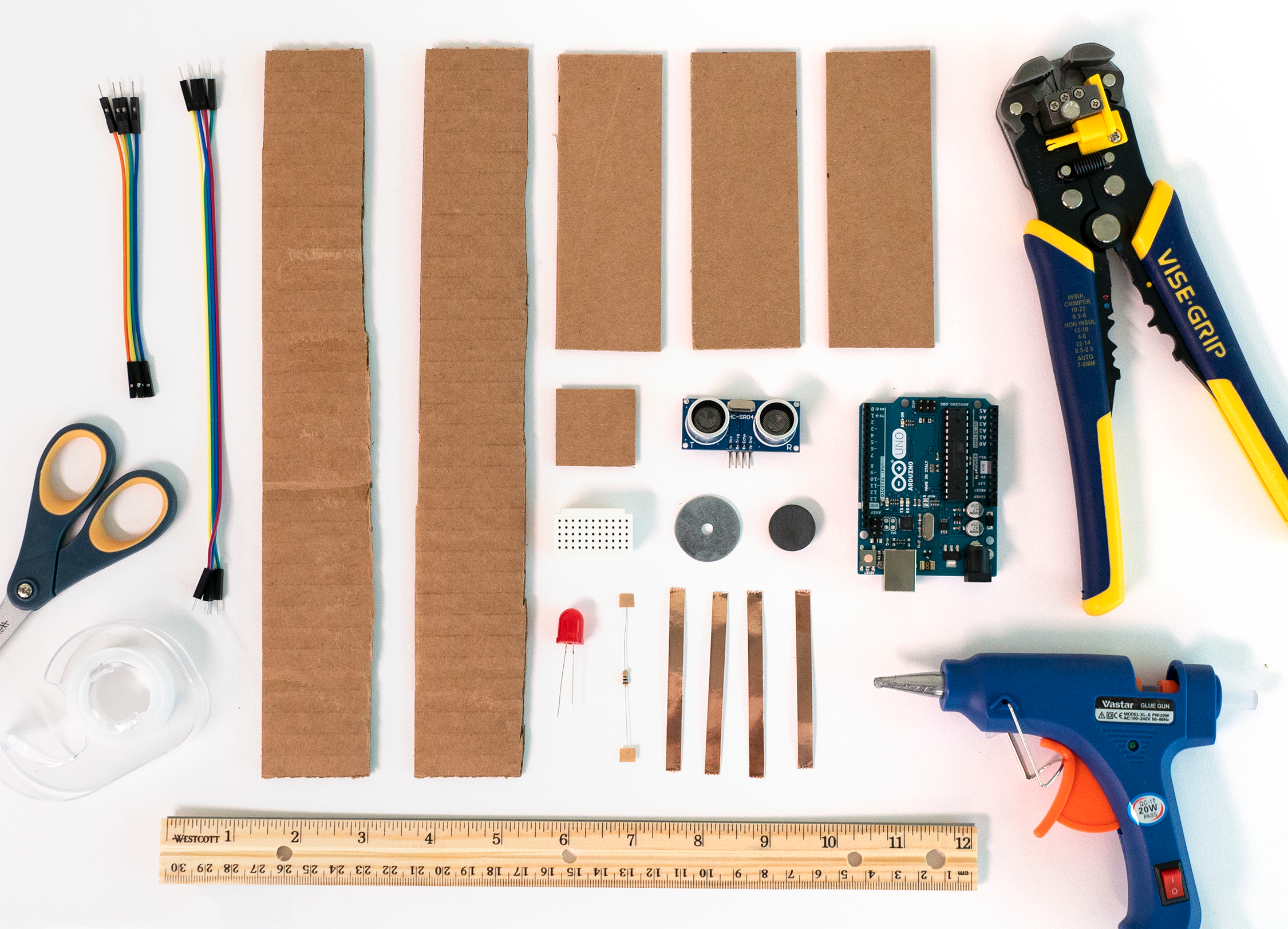 Необходими материали и инструментиМатериали на кутия за дълбочини*1 картонена кутия (поне 18cm от късата страна x поне 25 cm дълбока)Занаятчийска хартия1 парче филц, 2-3 cm по-голямо от основата на картонаНяколко кутии за прясно мляко (поне 5.5 cm x 5.5 cm)*Материалите за кутията не са показани на снимкатаМатериали за ултразвуков сензор 1 парче картон (4 cm x 11.5 cm) 1 парче картон (3 cm x 3 cm)1 джъмперна жица с мъжки или женски конектори мини прототипна платкаултразвуков сензор1 магнит4 жици с различни цветове, 30 cm голям светодиодметална шайба100-омов резисторМатериали за релси2 парчета картон (4 cm x широчината на кутията ви + 8 cm)1 парче картон (4 cm x 11.5 cm) 4 парче медна лента, 7 cm x ¼”Arduino4 джъмперни жици с мъжки преходници4 джъмперни жици с женски преходнициНабор от инструментихимикаллинияножицапистолет за горещ силиконстрипващи клещипрозрачно тиксо стрипващи клещи (по избор)книги или чаши (за стойка)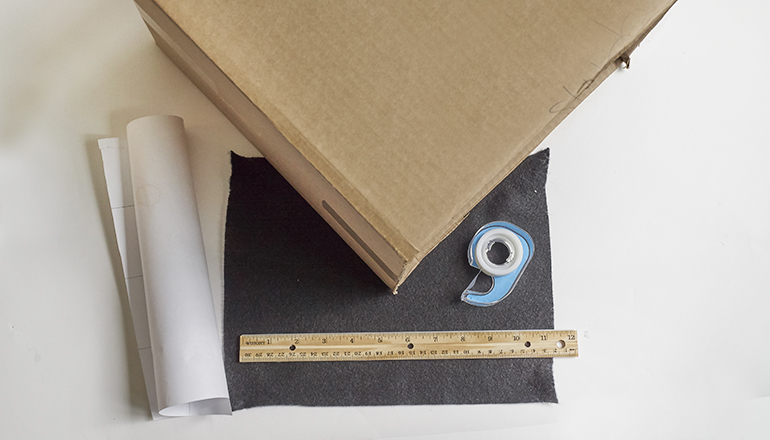 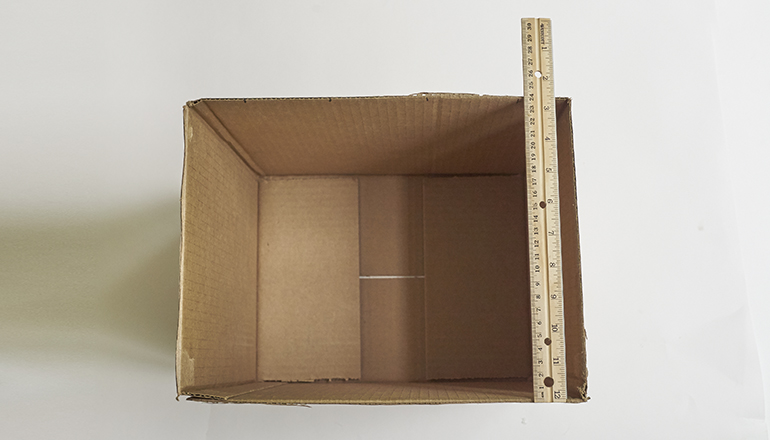 1 | Изберете кутия. Ние използвахме кутия с размери 32 см х 26 см, но и други размери ще свършат работа. Съветваме ви да изберете кутия, която е поне 18 см от късата страна и 25 см дълбока.2 | Измерете кутията отвътре.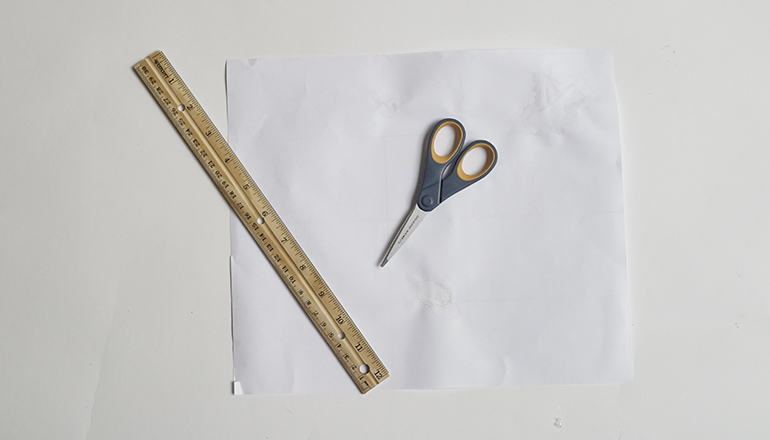 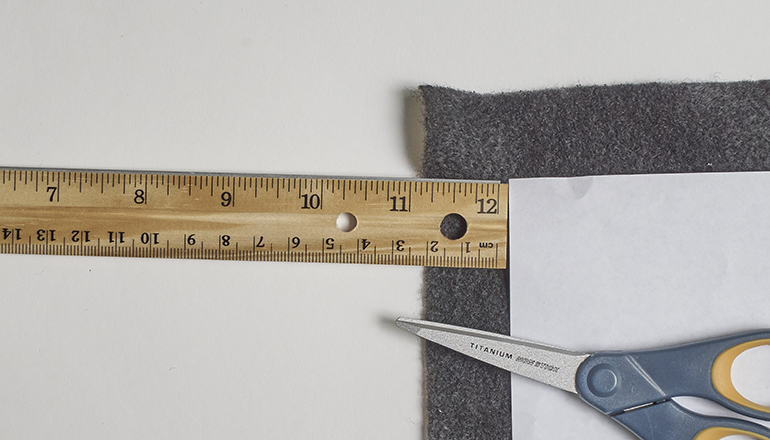 3 | Изрежете парче занаятчийска хартия със същия размер.4 | Изрежете парче филц 2 или 3 см по-голямо от хартията от всяка страна.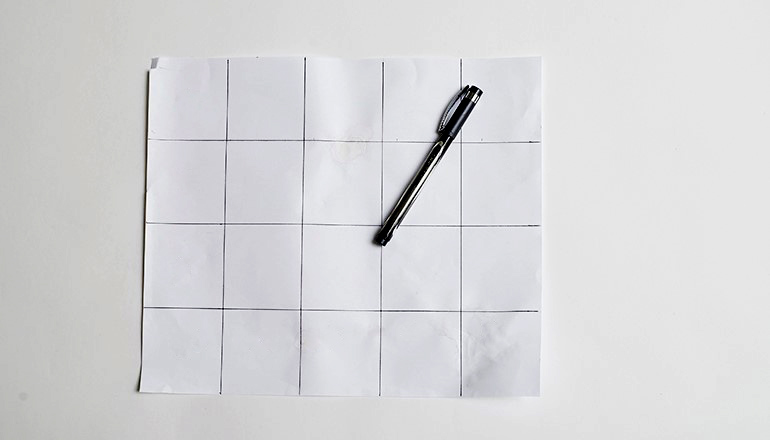 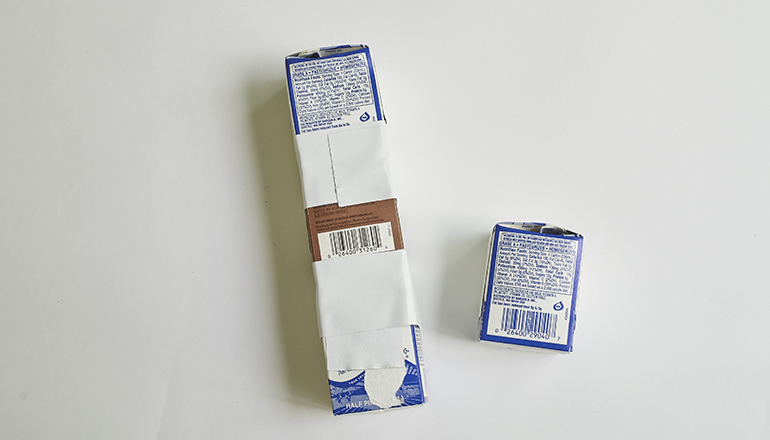 5 | Използвайте химикал и линия, за да разделите хартията на квадратна мрежа. Ние създадохме мрежа 4х5, но вашата може да е по-малка или по-голяма (максимум 5х5). За да работи сензорът правилно, квадратите не трябва да бъдат със страна по-малка от 5.5 см.6 | Използвайте кутии от прясно мляко или сок, за да изработите океанското дъно. Можете да използвате всеки материал, който е поне 5.5 на 5.5 см и има плоска повърхност.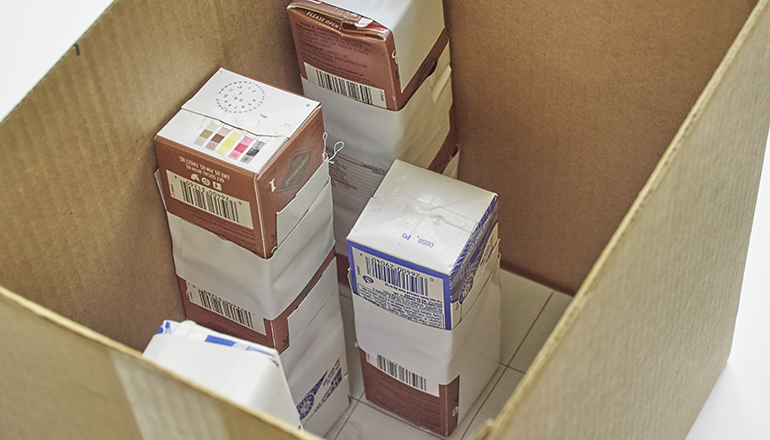 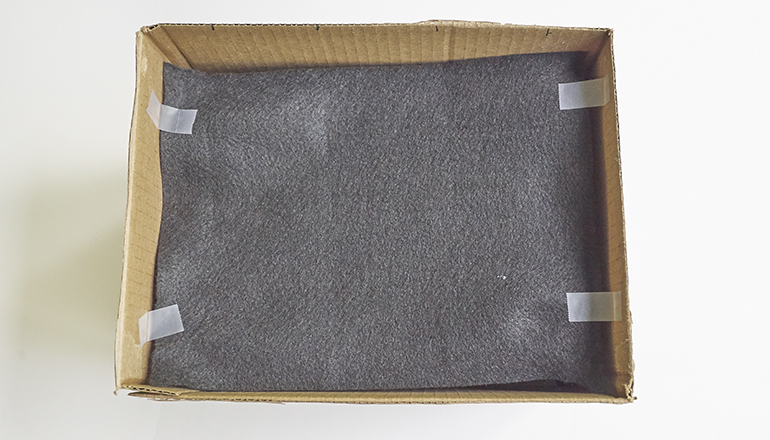 7 | Подредете кутиите, така че да направите 5 кули с различни височини (една кула за всяка океанска зона). Основата на кутията може да се брои за една зона.8 | Като приключите с океанското дъно, залепете филца с тиксо на 4-5 см под ръба кутията. Това ще закрие кутиите, но ултразвуковият сензор ще може да ги долови през покритието. 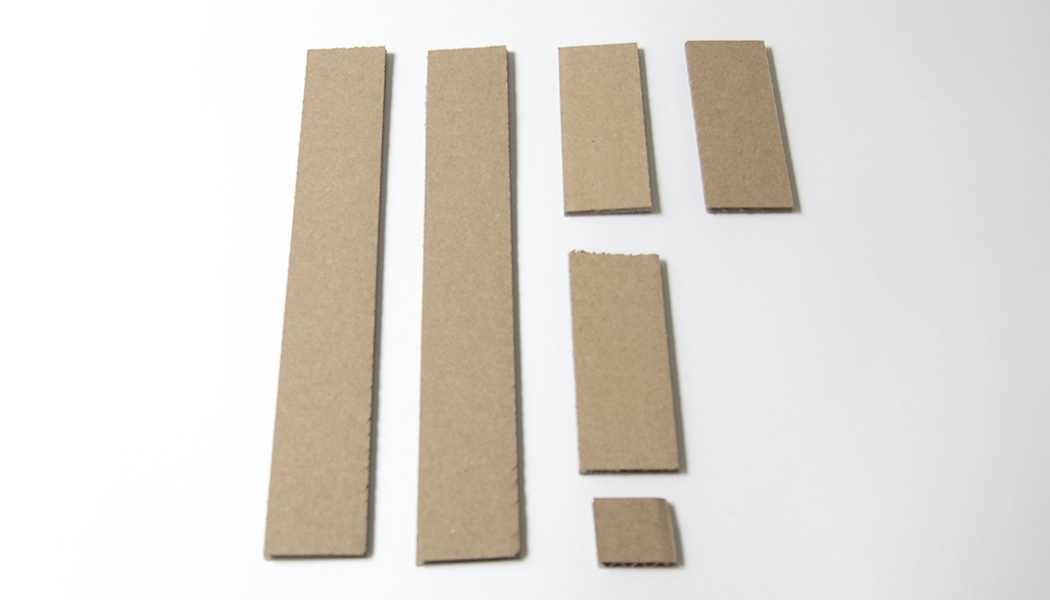 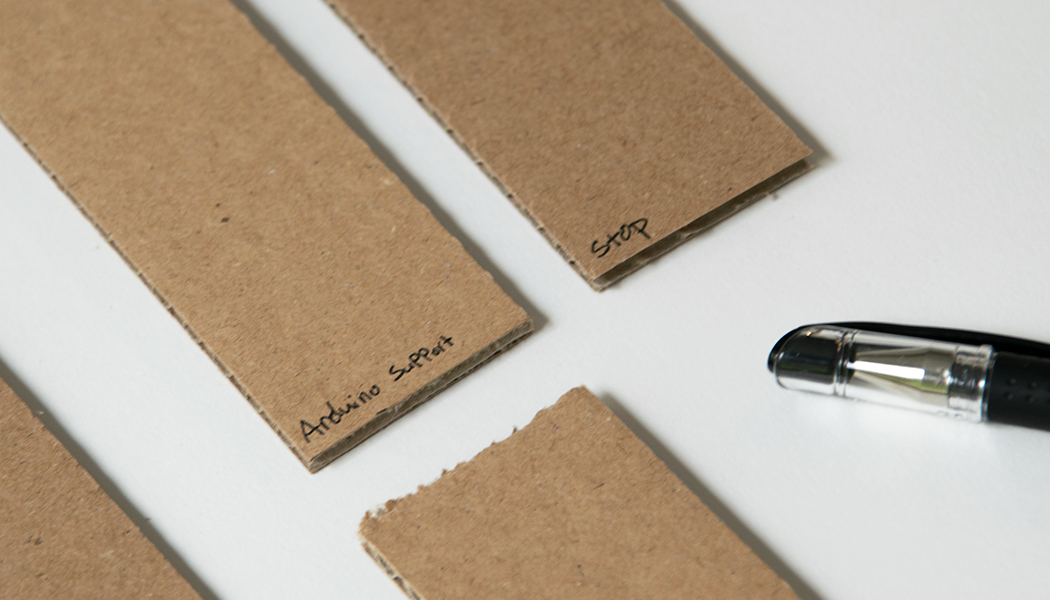 1 Извадете парчетата картон. Използвайте линия и химикал, за да изрежете парчетата с размерите, посочени в списъка с материали.2 | Маркирайте парчетата. 4х32 см = Страна 1 и Страна 2, 4х11.5 = опора за Arduino, стоп и напречна греда, 3х3 = плъзгач.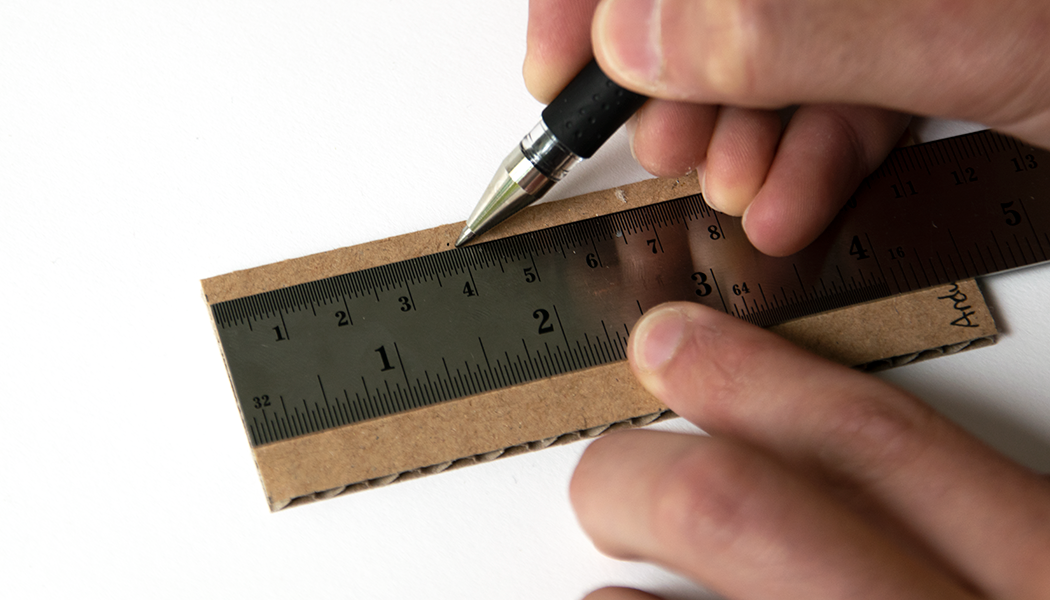 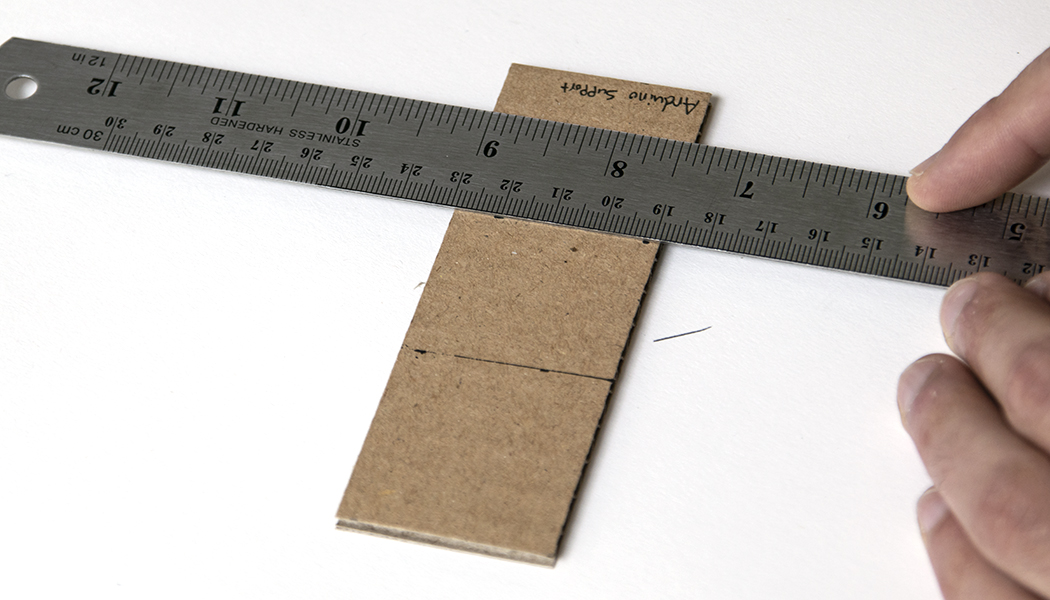 3 | Измерете 4 см от късите страни на опората за Arduino.4 | Свържете маркировките с линия. Тези линии трябва да са прави, тъй като по тях ще ориентираме и другите части.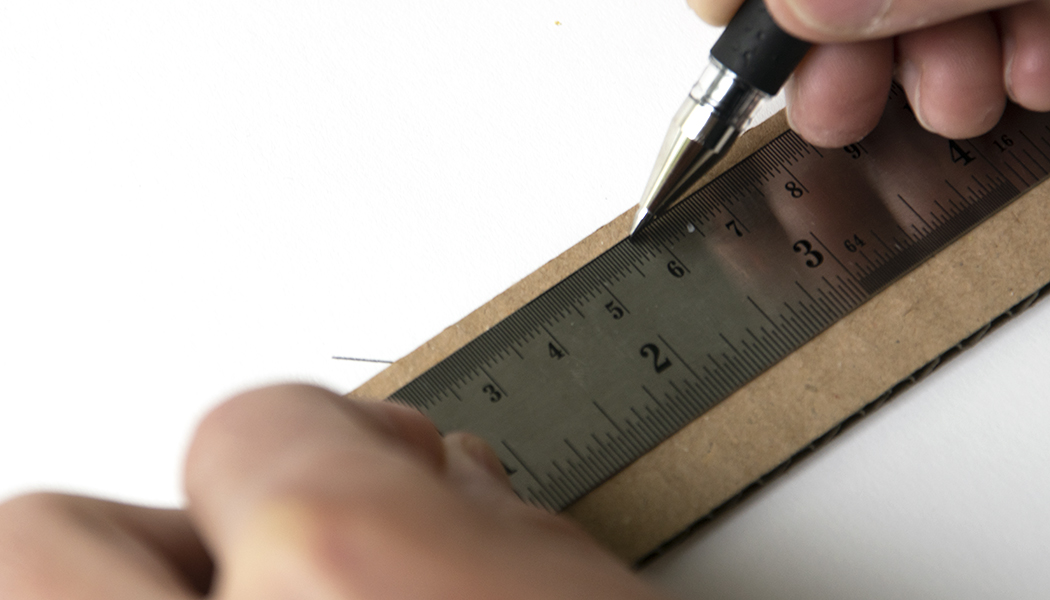 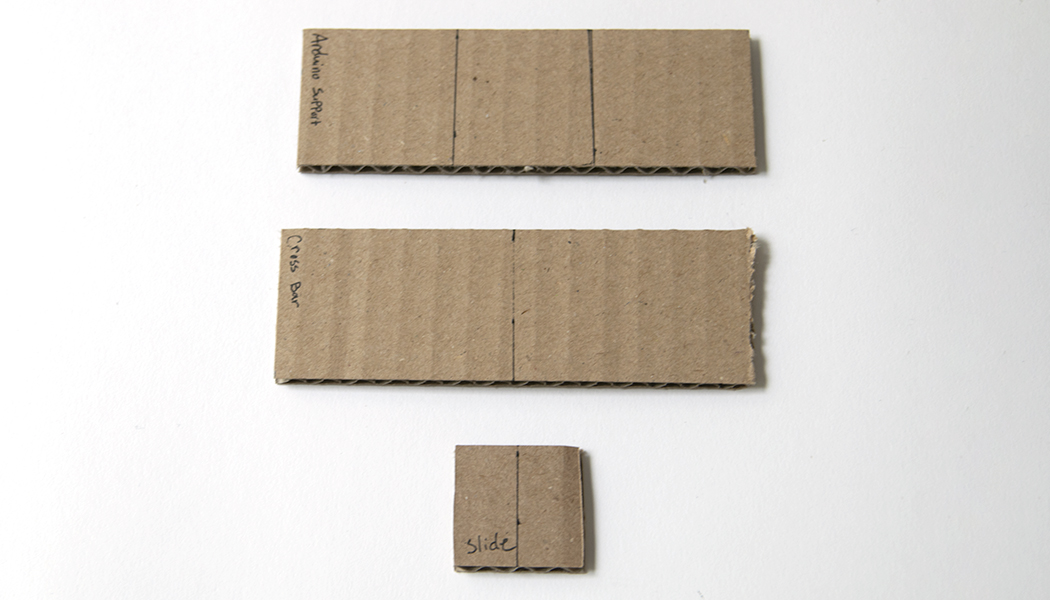 5 | Измерете 5.75 см до средата на напречната греда и начертайте права линия.6 | Измерете 1.5 см до средата на плъзгача и начертайте права линия. Парчетата ви би трябвало да изглеждат като тези на снимката.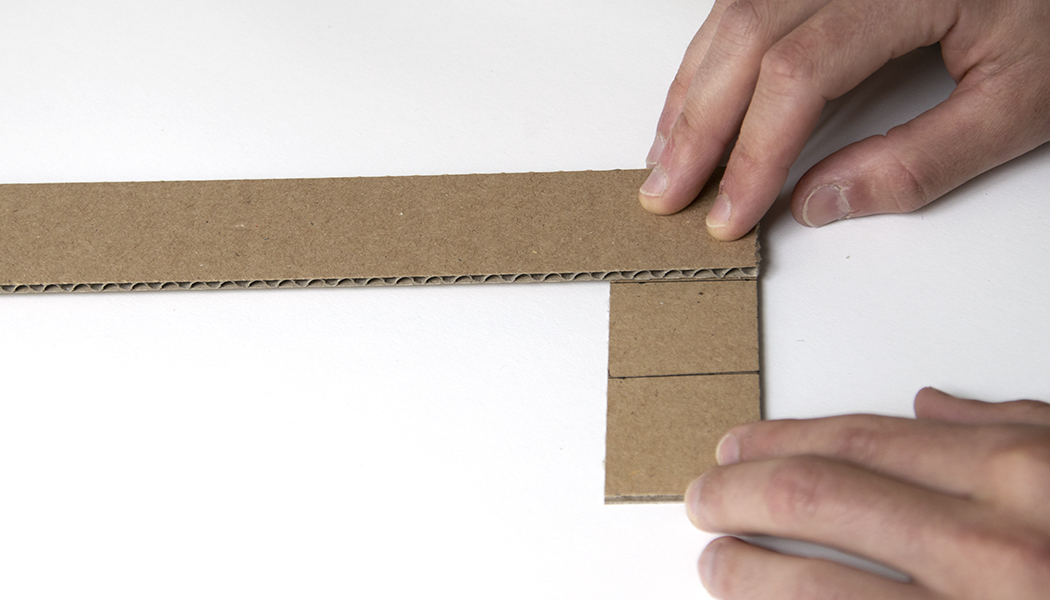 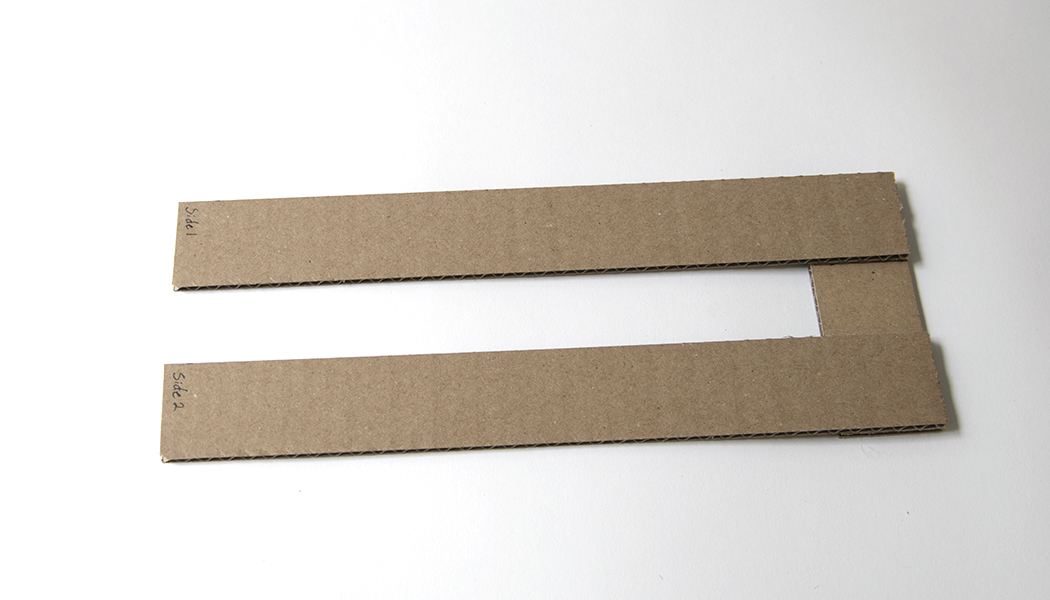 1 | Вземете опората за Arduino и залепете страна 1, като я наложите върху маркировката, която направихте по-рано.	2 | Повторете и за страна 2. Уверете се, че плъзгачът може свободно да се движи между релсите.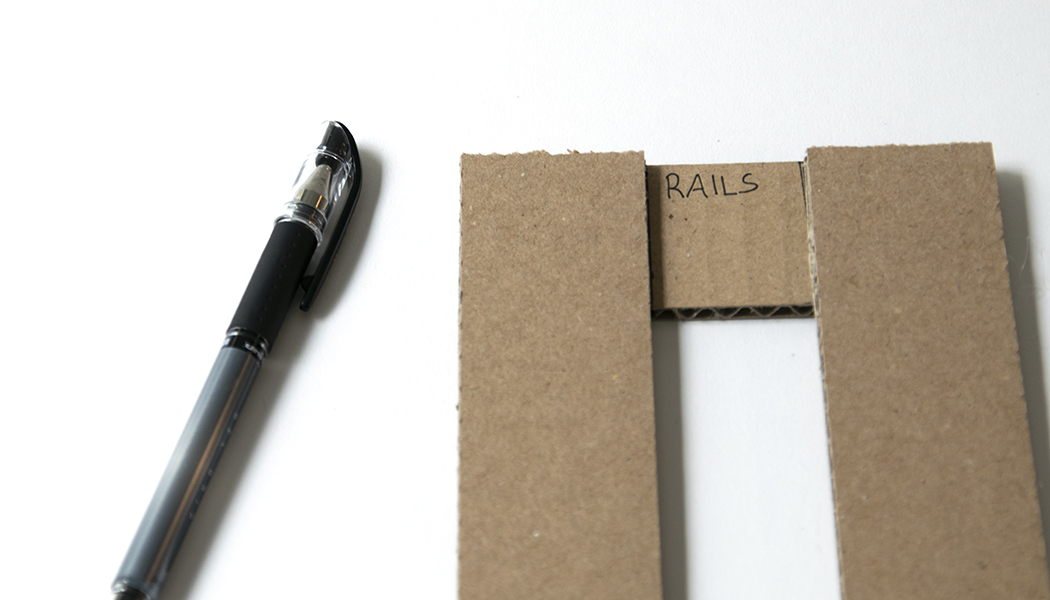 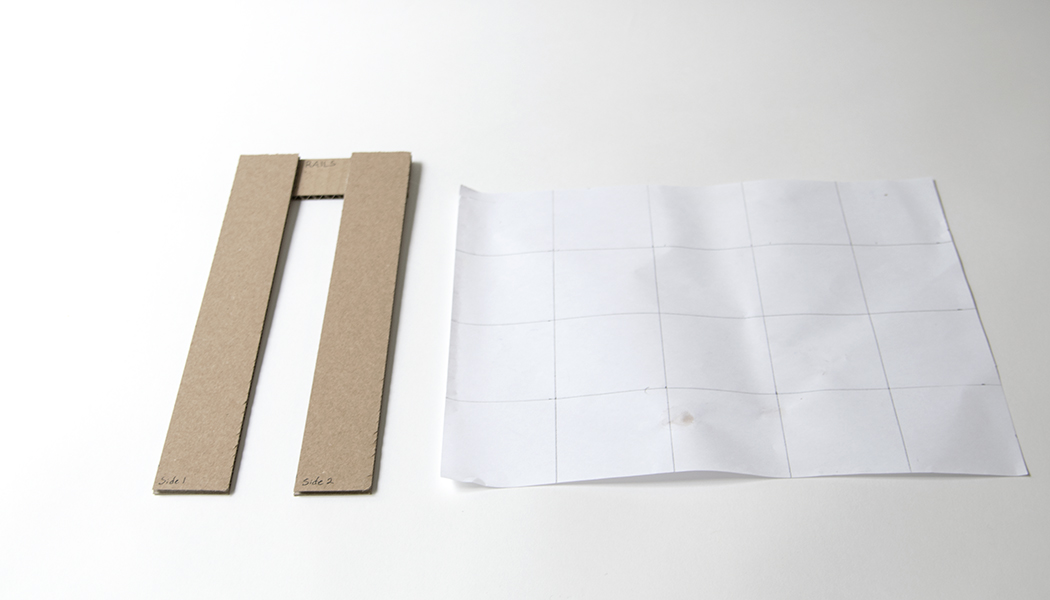 3 | Означете сглобката като релси.4 | Вземете релсите и квадратната мрежа, която имитира основата на кутията за дълбочини.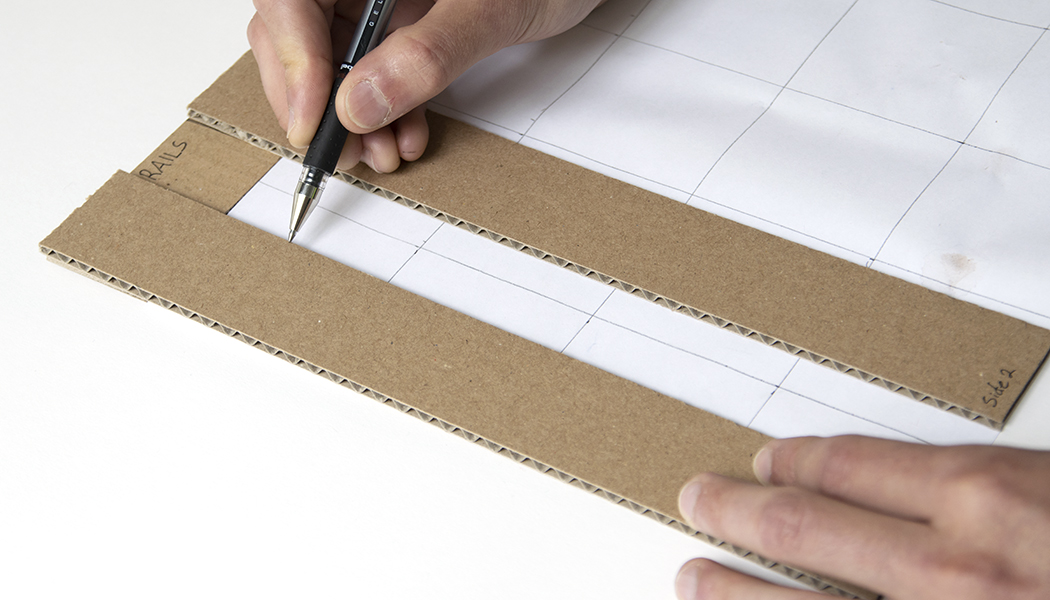 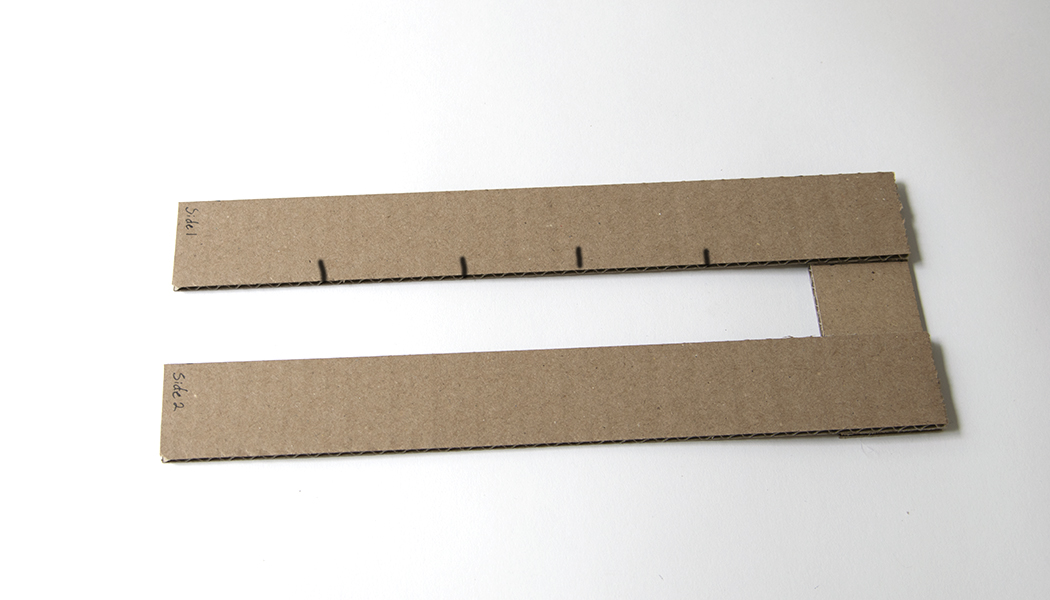 5 | Маркирайте релсите, там където е центъра на първия квадрат на мрежата.6 | Продължете да правите маркировки по същия начин и с останалите квадрати.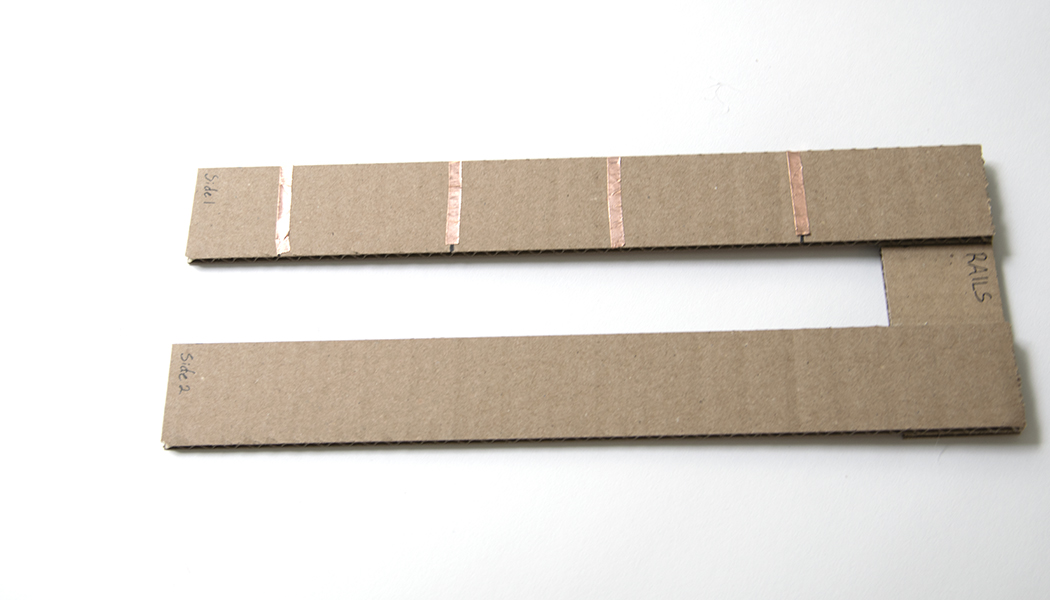 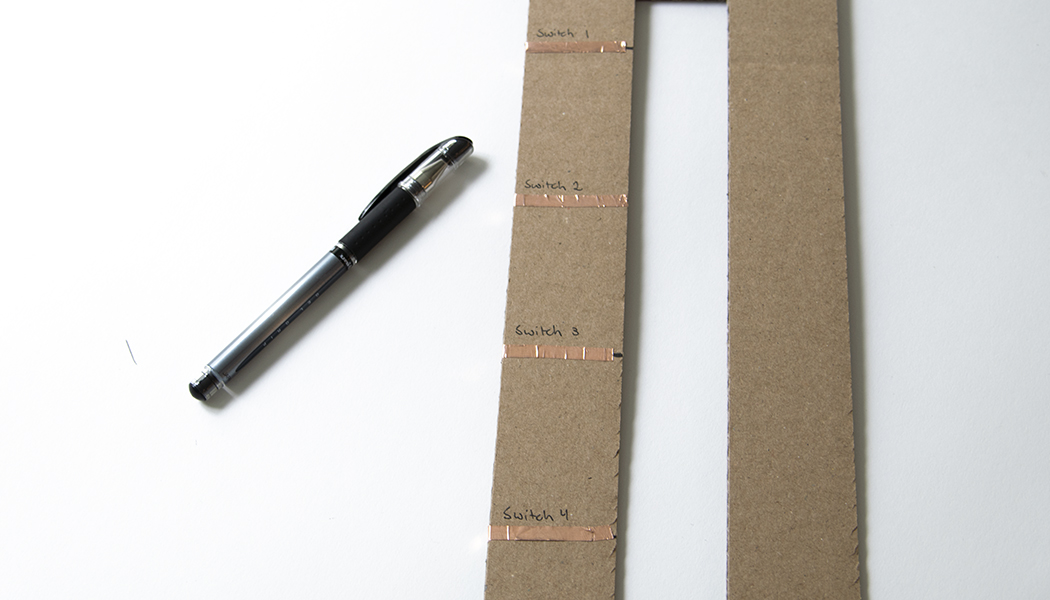 7 | Поставете парче медна лента върху всяка маркировка и го сгънете, така че да мине и от другата страна.8 | Означете всяко парче, започвайки с опората за Arduino, превключвател 1, превключвател 2 и т.н.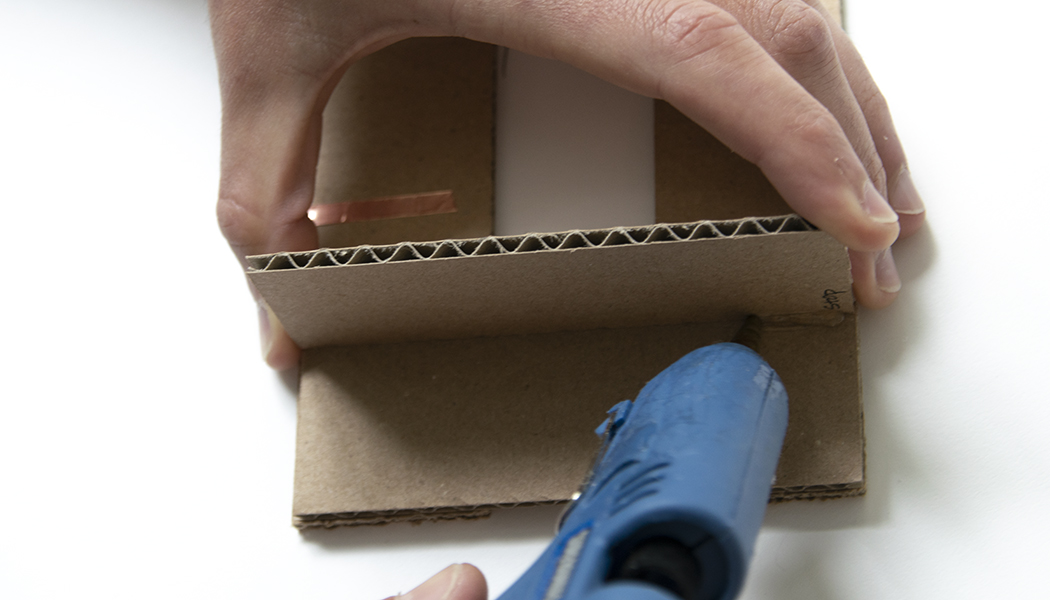 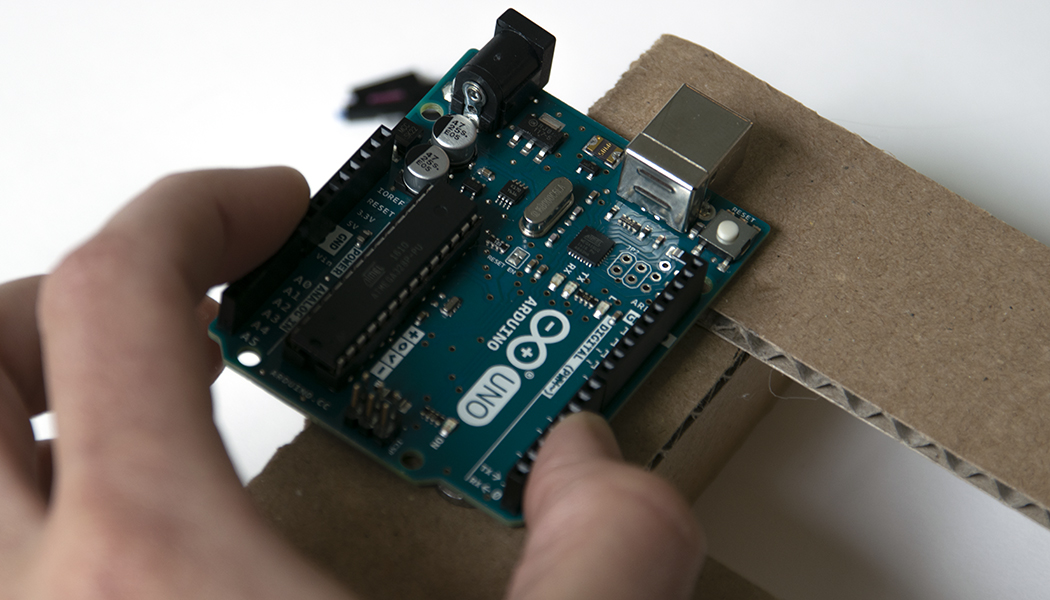 9 | Залепете стопа перпендикулярно на опората за Arduino. Това ще помогне на линиите да паснат на кутията. 10 | Залепете микроконтролера Arduino за релсите, над опората за Arduino. Микроконтролера не трябва да се подава от опората, тъй като това ще пречи на плъзгача.Сглобете основата на кораба Подгответе жицитеСвързване на релситеСвързване на релсите (продължение)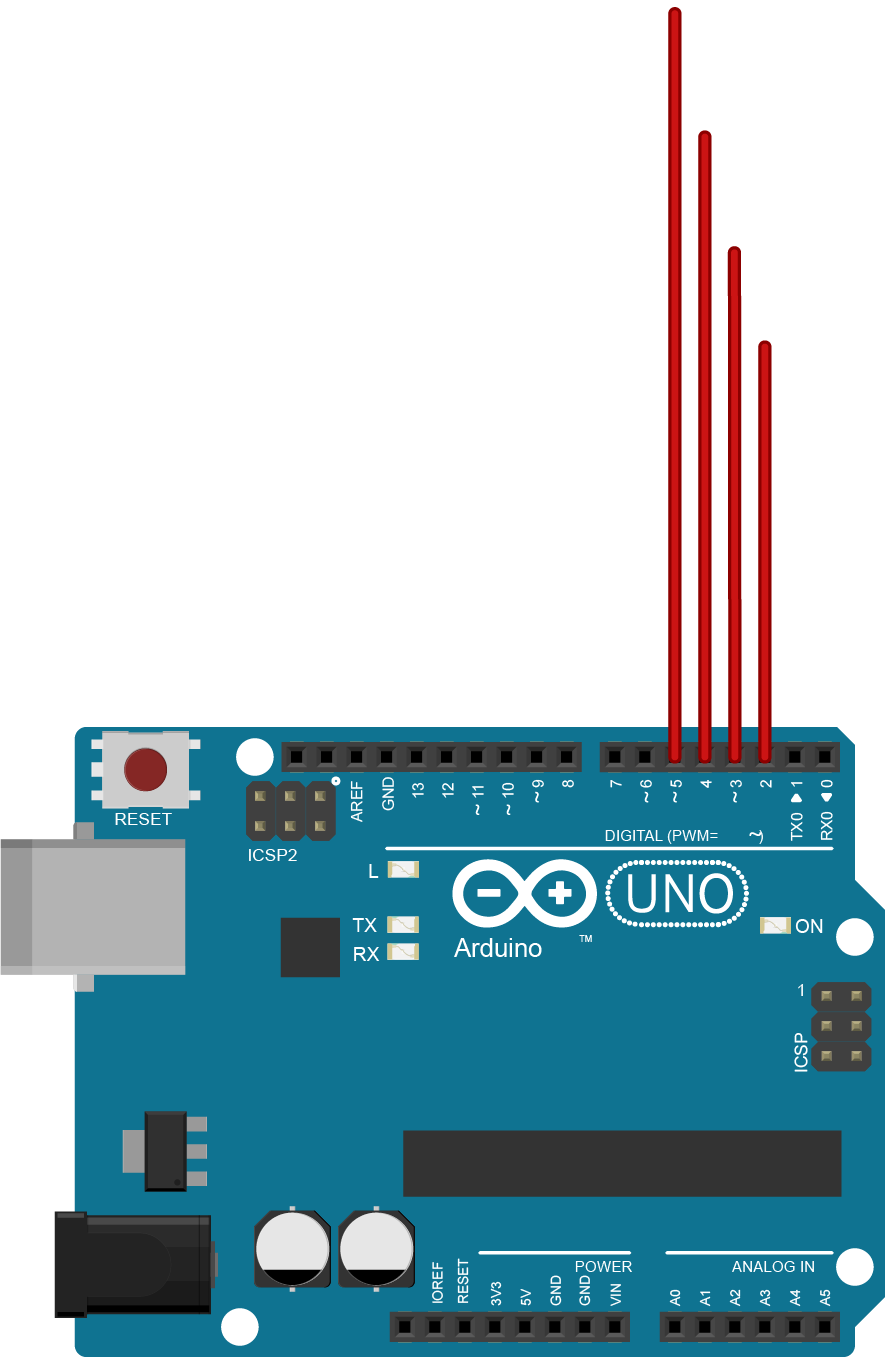 Сглобете основата на кораба Подгответе жицитеСвързване на релситеСвързване на релсите (продължение)Сглобете основата на кораба Подгответе жицитеСвързване на релситеСвързване на релсите (продължение)Сглобете основата на кораба Подгответе жицитеСвързване на релситеСвързване на релсите (продължение)5 | Уверете се, че релсите ви са свързани в правилната последователност, като превключвател едно влиза в щифт 2 на Arduino, превключвател 2 влиза в щифт 3 на Arduino и т.н. Тази диаграма показва само четири връзки, но вие можете да направите максимум 5.5 | Уверете се, че релсите ви са свързани в правилната последователност, като превключвател едно влиза в щифт 2 на Arduino, превключвател 2 влиза в щифт 3 на Arduino и т.н. Тази диаграма показва само четири връзки, но вие можете да направите максимум 5.5 | Уверете се, че релсите ви са свързани в правилната последователност, като превключвател едно влиза в щифт 2 на Arduino, превключвател 2 влиза в щифт 3 на Arduino и т.н. Тази диаграма показва само четири връзки, но вие можете да направите максимум 5.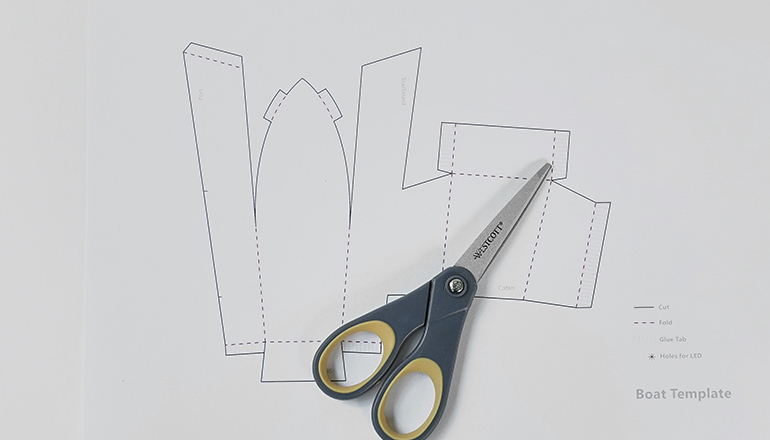 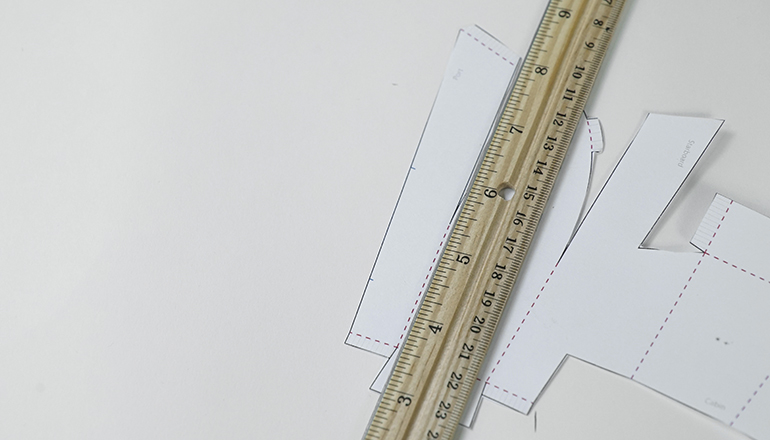 1 | Използвайте шаблона на страница 19. Изрежете непрекъснатите черни линии. 	2 | Използвайте линия, за да прегънете по пунктираните линии.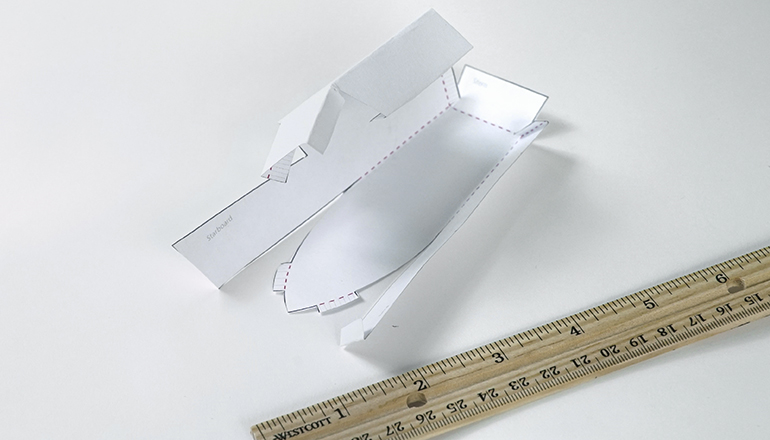 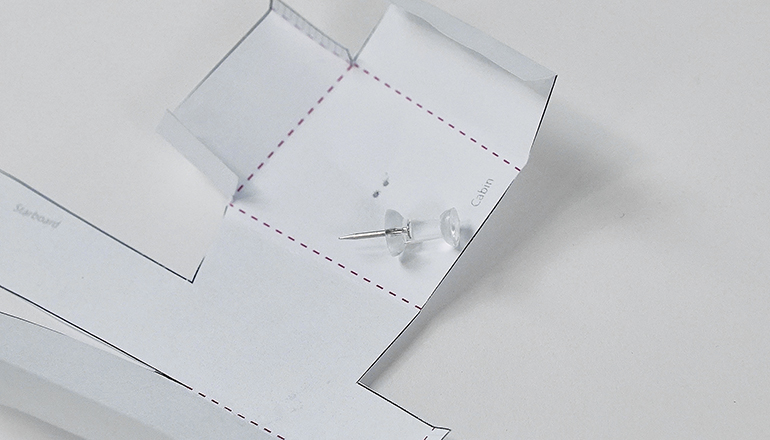 3 | Сгънете ушенцата за лепене навътре.4 | Отгоре на кораба, добавете квадратно парче тиксо в кабината. След това прободете 2 дупки с кабарчето в * *.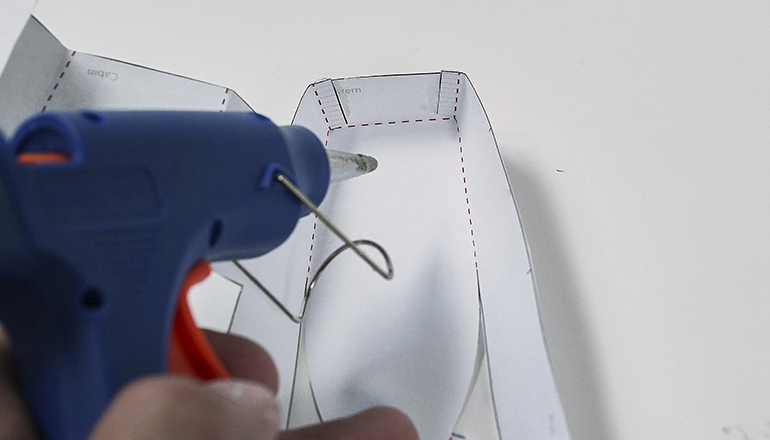 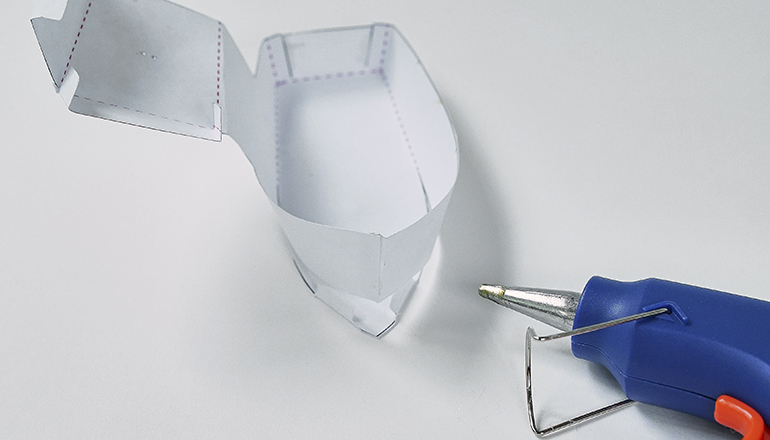 5 | Първо залепете задната част на кораба.6 | Свържете левия борд с десния борд. След това залепете носа за бордовете на кораба.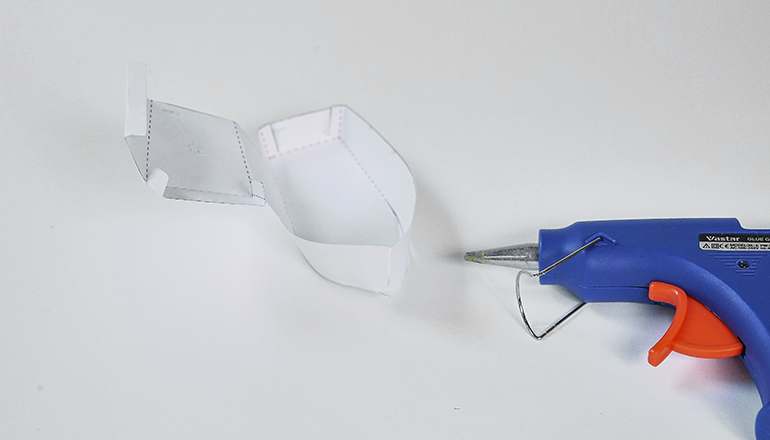 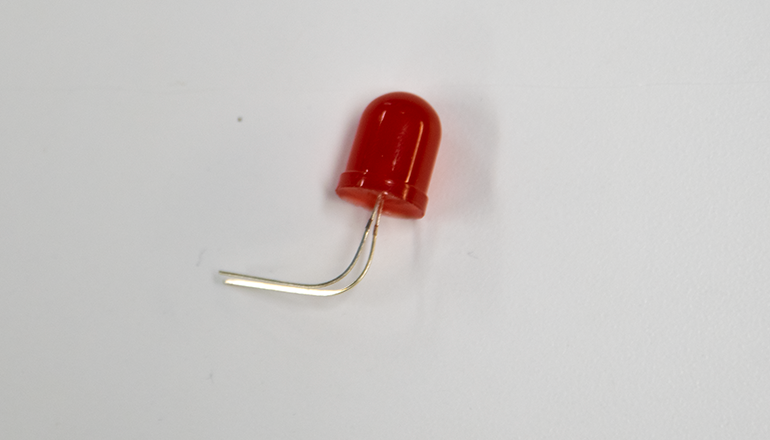 7 | Първо залепете кабината. Прегънете ушенцата навътре и залепете. 	8 | Огънете жиците на светодиода на 90 градуса, като след това ги промушите през дупките на кабината.8 | Огънете жиците на светодиода на 90 градуса, като след това ги промушите през дупките на кабината.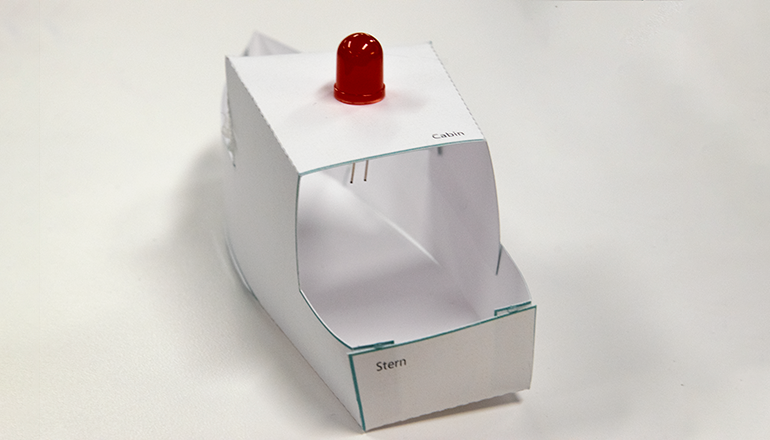 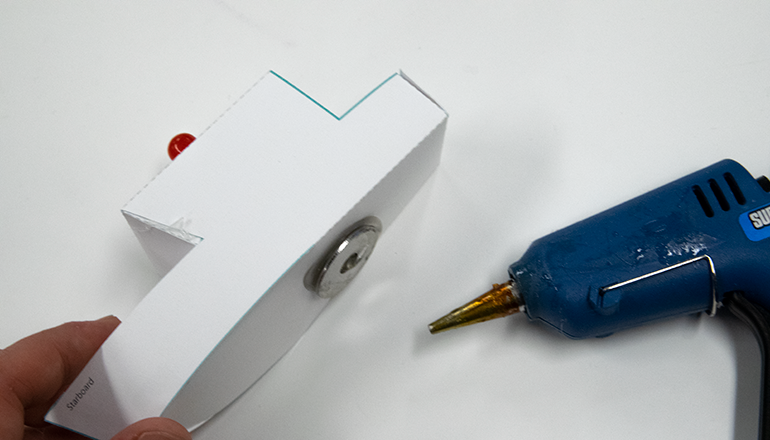 9 | Залепете светодиода за кораба, така че да бъде стабилен.10 | Залепете метална шайба отдолу в центъра на кораба.10 | Залепете метална шайба отдолу в центъра на кораба.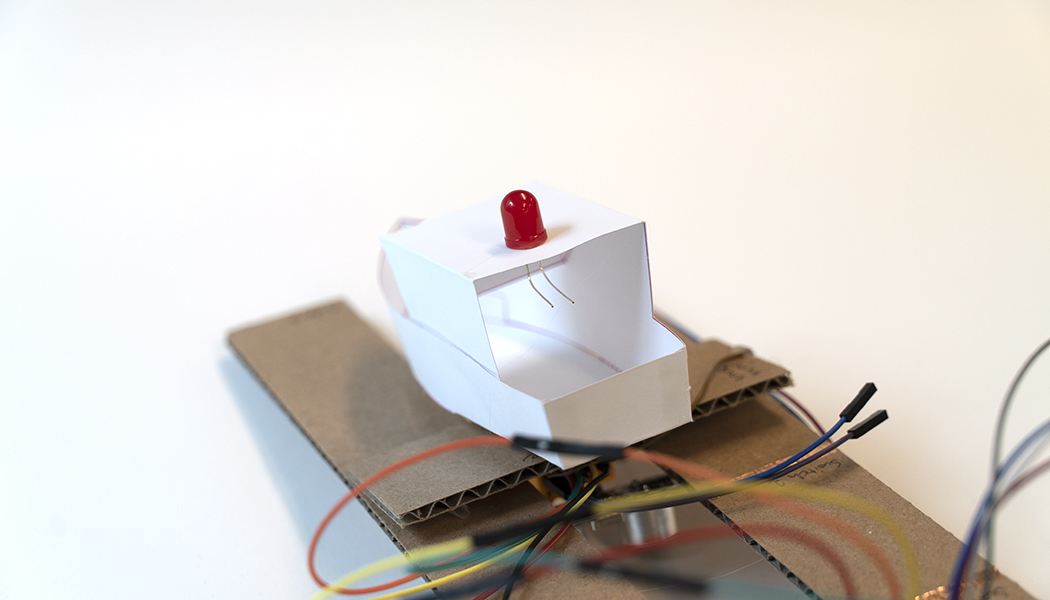 11 | Поставете кораба върху магнита на основата на кораба.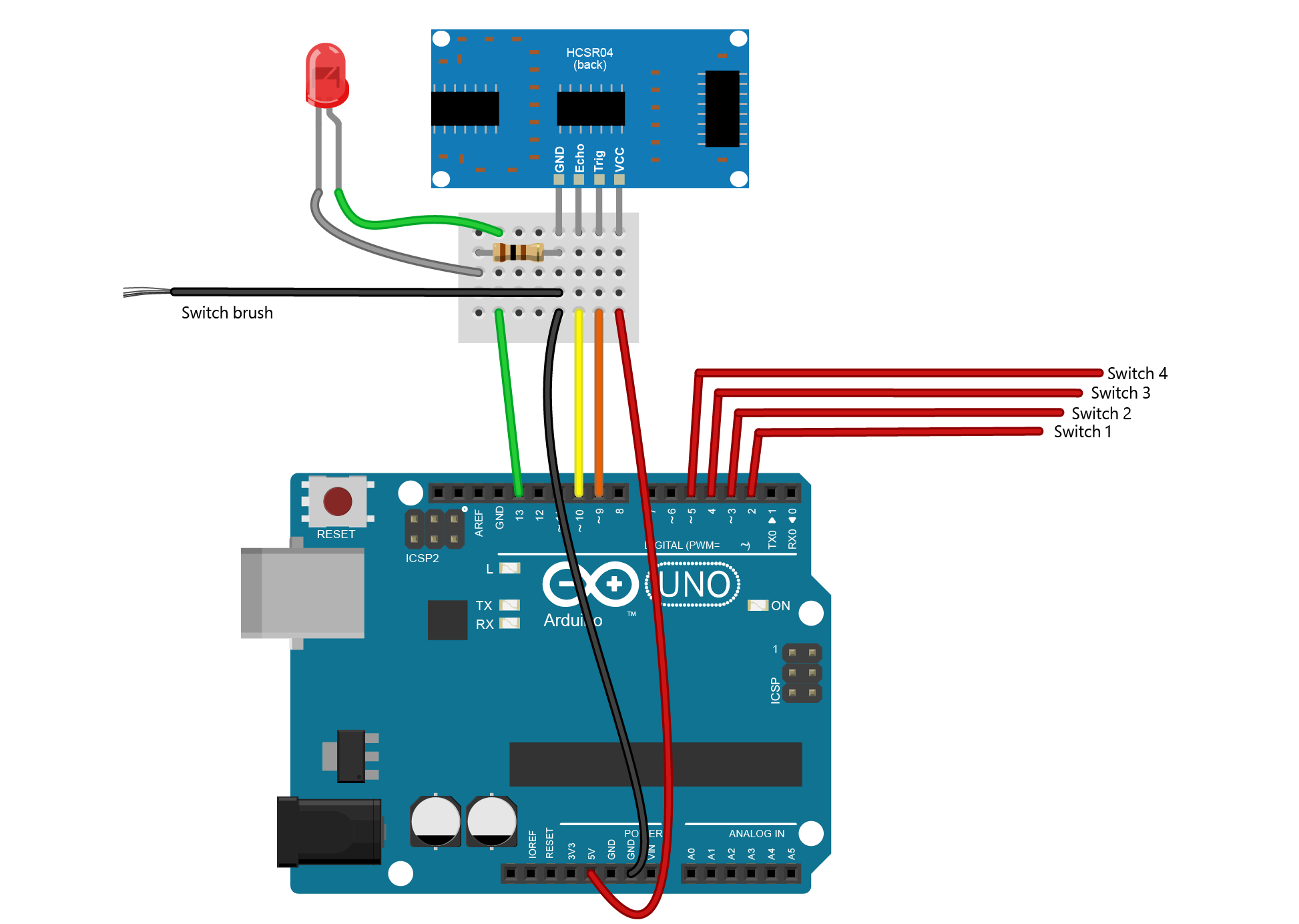 1 | Използвайте джъмперни жици с удължители, за да свържете останалите щифтове с ултразвуковия сензор.2 | Свържете Trig с щифт 9, Echo с шифт 10, и Power с 5v3 | Вземете 100-омов резистор и свържете празен ред със заземения ред.4 | Свържете жицата превключвател в същия ред като заземената жица.4 | Take a 100 ohm resistor and connect a different empty row to the ground row.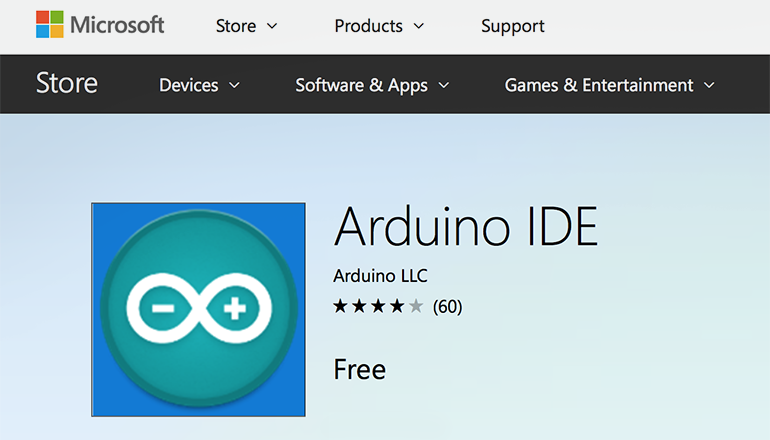 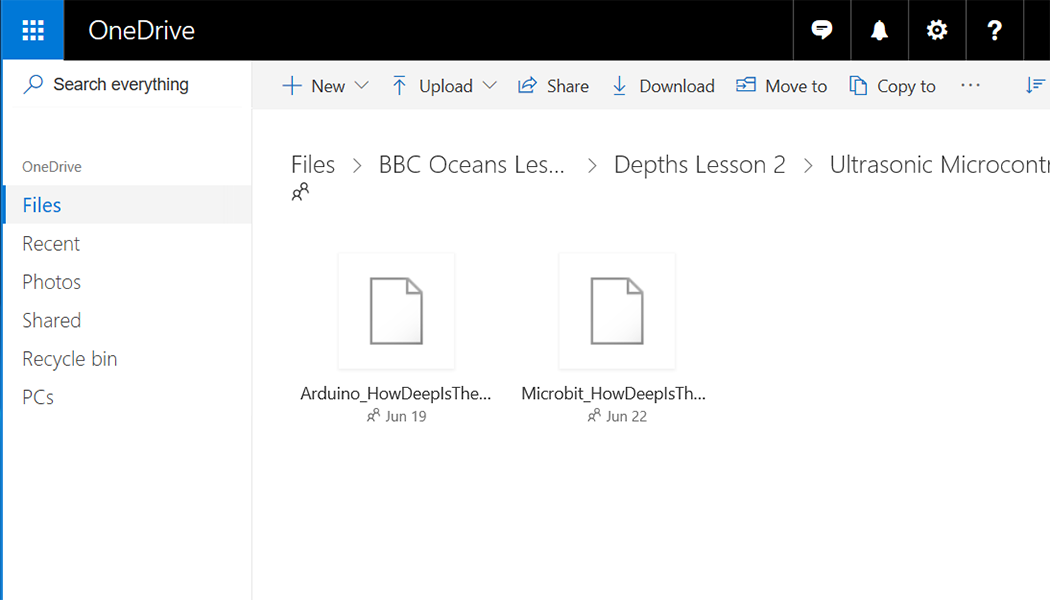 1 Инсталирайте Arduino IDE от Microsoft Store. Следвайте инструкциите, за да приключите успешно инсталацията.2 | Отидете на aka.ms/STEM-oceans-depths-build-microcontrollercode/en и инсталирайте флаш кода.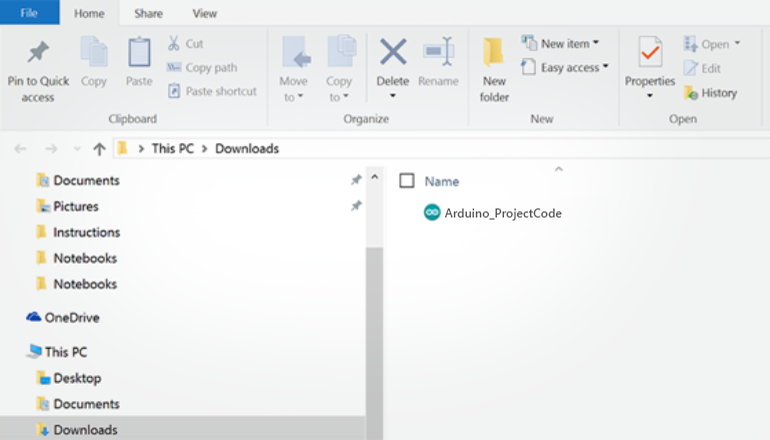 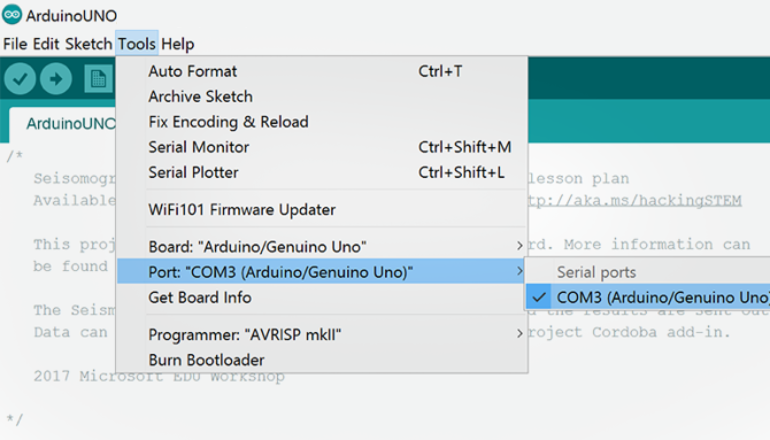 3 | Отворете инсталираният файл, за да стартирате приложението Arduino.4 | В приложението Arduino изберете: Tools > Port > COM 3 (Arduino/Genuino Uno). Възможно е портът да е различен от COM3. 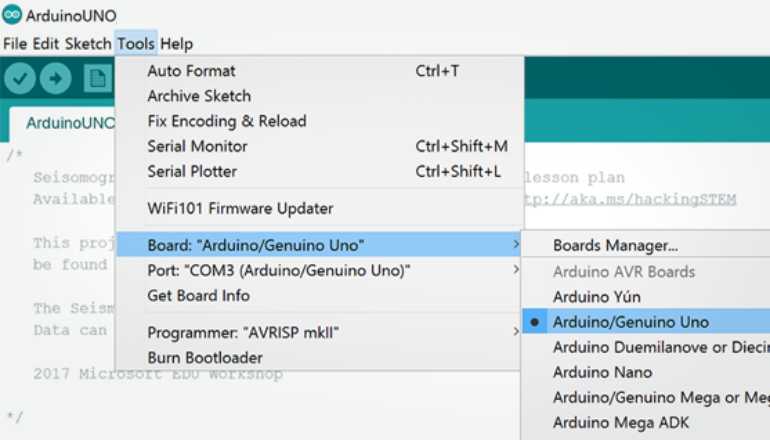 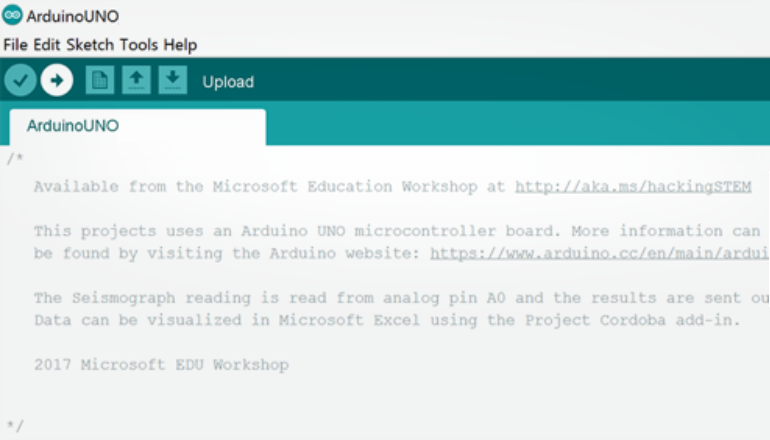 5 | После изберете Tools > Board: Arduino/Genuino Uno.6 | Натиснете кръглия бутон със стрелка, за да качите кода.